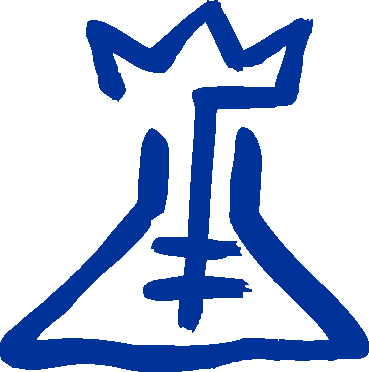    WYDZIAŁ CHEMII UNIWERSYTETU GDAŃSKIEGO______________________________________________________________________________________________PROCEDURA NR 8/DS/2017Podstawa prawna:  Regulamin Studiów Uniwersytetu Gdańskiego – załącznik do uchwały Senatu nr 19/17 z dnia 27 kwietnia 2017 roku.Zakres procedury: Obejmuje procesy związane z zaliczaniem okresu rozliczeniowego oraz awansowaniem na kolejny okres rozliczeniowyOdpowiedzialność:  Prodziekan ds. Studiów Wydziału Chemii UGMiejsce składania dokumentów:  Dziekanat ds. Studenckich Wydziału Chemii UGOpis postępowania:PRACOWNIK DZIEKANATU ds. STUDENCKICH- monitoruje elektroniczne indeksy studentów- po zakończeniu sesji poprawkowej, generuje i drukuje kartę okresowych osiągnięć oraz przekazuje DziekanowiSTUDENT- w razie nie uzyskania pozytywnych ocen z wszystkich zaliczeń, składa podanie do dziekana o studiowanie z długiem punktowym lub powtórzenie okresu rozliczeniowegoPRODZIEKAN ds. STUDIÓW- zalicza studentowi semestr, zezwala na studiowanie z długiem punktowym, kieruje na powtórzenie okresu rozliczeniowego lub skreśla z listy studentówPRACOWNIK DZIEKANATU ds. STUDENCKICH- odnotowuje decyzję Dziekana w Akademickim Systemie Teleinformatycznym FAST / USOS- sporządza kopię ewentualnego podania i przekazuje ją studentowi- kartę okresowych osiągnięć i podania umieszcza w teczce osobowej studenta- przekazuje informację o decyzji Dziekana planiście